               КАРАР                                                                       РЕШЕНИЕ   « 24 » февраль 2009 й.                         № 112                 « 24 » февраля О внесении дополнений в решение Советасельского поселения Тузлукушевский сельсоветмуниципального района Белебеевский районРеспублики Башкортостан от 14 ноября 2006 года№ 3 «Об установлении земельного налога»	В соответствии с главой 31 и пунктом 4 статьи 5 Налогового кодекса Российской Федерации и решением Совета сельского поселения Тузлукушевский сельсовет муниципального района Белебеевский район Республики Башкортостан от 14 ноября 2006 года № 3 «Об установлении земельного налога» Совета сельского поселения Тузлукушевский сельсовет муниципального района Белебеевский район Республики Башкортостан РЕШИЛ:	1. Дополнить пункт 9 решения Совета сельского поселения Тузлукушевский сельсовет муниципального района Белебеевский район Республики Башкортостан от 14 ноября 2006 года № 3 «Об установлении земельного налога» текстом следующего содержания:	«муниципальные и государственные организации и учреждения, финансируемые из местных бюджетов муниципальных образований Белебеевского  района и (или) бюджета Республики Башкортостан – в отношении земельных участков, предоставленных для непосредственного выполнения возложенных на эти организации и учреждения функций».	2. Дополнения, изложенные в данном решении, распространяются на правоотношения, возникшие с 01 января 2009 года.	3. Настоящее решение вступает в силу после официального опубликования в газете «Белебеевские известия».          Председатель Совета                                                                         А.Г.Гумеров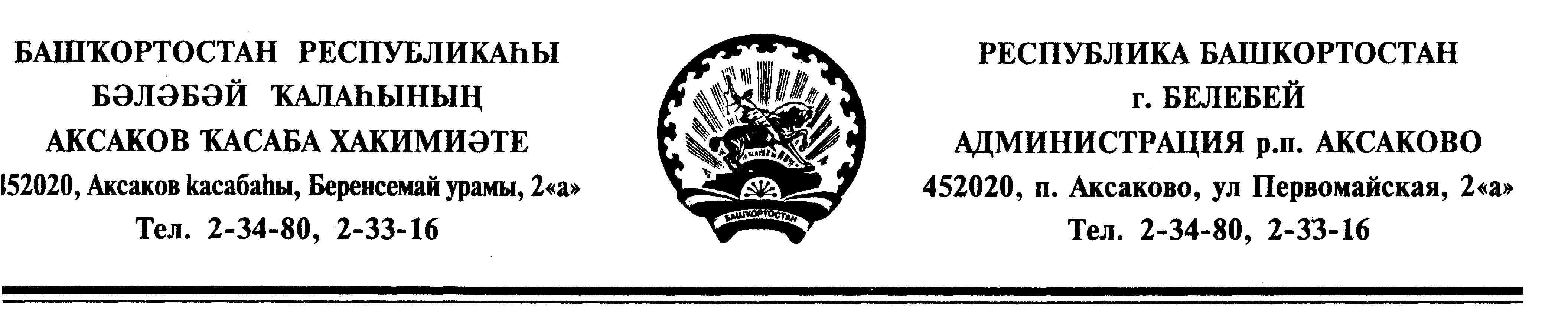 БАШKОРТОСТАН        РЕСПУБЛИКАhЫБӘЛӘБӘЙ  РАЙОНЫ МУНИЦИПАЛЬРАЙОНЫНЫҢ        ТУЗЛЫКЫУЫШ   АУЫЛ  СОВЕТЫ   АУЫЛ  БИЛӘМӘhЕ СОВЕТЫ  452036 Тузлыкыуыш ауылы,Чапаев урамы, 1А й.СОВЕТ СЕЛЬСКОГО ПОСЕЛЕНИЯ ТУЗЛУКУШЕВСКИЙ СЕЛЬСОВЕТМУНИЦИПАЛЬНОГО РАЙОНАБЕЛЕБЕЕВСКИЙ РАЙОНРЕСПУБЛИКИ БАШКОРТОСТАН452036 с. Тузлукуш,ул. Чапаева, 1А.